Ansøgningsskema til Sundhedsteknologisk serviceprogramRFN-17-0027Ansøgningsskemaet må ikke indeholde fortrolige eller personfølsomme oplysninger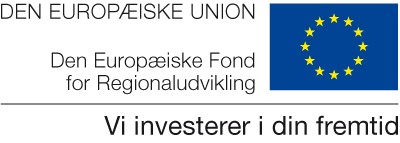 Kort summary ProblemetLøsningenKonkurrenter MarkedetHoldet KapitalTidsplan og resultaterAnsøgning med udfyldt faktuelle oplysninger for alle deltagende virksomheder sendes til Danish Life Science Cluster, mail: boc@danishlifesciencecluster.dk___________				_________________________________Dato				Underskrift (hovedansøger)___________				_________________________________Dato				Underskrift (medansøger)___________				_________________________________Dato				Underskrift (medansøgerFaktuelle oplysninger om de deltagende partnerFaktuelle oplysninger om de deltagende partner, fortsatFaktuelle oplysninger om de deltagende partner, fortsatFaktuelle oplysninger om de deltagende partner, fortsatFaktuelle oplysninger om de deltagende partner, fortsatOverskrift og kort summaryLav et kort summary på max 5 linjerProblembeskrivelseHer kan I eksempelvis beskrive:Hvad er problemet i markedet?hvilke behov hos brugeren bliver ikke dækket optimalt i dag? Projekt idéHer kan I eksempelvis beskrive:Hvad er projektets idé og formål? Er der tale om en ny teknologi eller ny anvendelse af eksisterende teknologi?Beskrivelse af selve produktet og dens kommende funktionBeskrivelsen kan tage udgangspunkt i følgende model:Hvilke andre løsninger og konkurenter er der Her kan I eksempelvis beskrive:Hvordan produktet adskiller sig fra andre løsninger/producenter på markedet?Hvilke virksomheder som er på markedet i dag og hvordan er konkurrencesituationen?Markedets størrelse Her kan I eksempelvis beskrive:Hvor stort er markedet og hvem er kunderne for løsningen KontaktpersonKontaktpersonNavn:Virksomhed: Mail: Telefonnummer: DeltagereHvilke virksomheder deltager i projektet?A: Virksomhedens navn:B: Virksomhedens navn: C: Virksomhedens navn: D: Vidensinstitution: E: Aftager: Har I behov for matchmaking Danish Life Science Cluster til andre virksomheder, vidensinstitutioner eller offentlige organisationer? 	Ja        Nej Nyhedsværdi Er produktet/serviceydelsen:Budget for projektetHer skal budgettet for ansøgning indsættes. Excelregnearket ”SSP Partnerbudget” kan med fordel anvendes. Det skal fremgå hvilken yderligere kapital produktet kræver og hvem der bidrager. Følgende skema kan anvendes:Aktivitetsplan Hvilke risici har projektet? Her kan I eksempelvis beskrive:Hvilke faldgruber der kunne være for innovationsprojektet. (tekniske, juridiske, kompetencemæssige, markedsmæssige, organisatoriske m.m.)Hvordan I påtænker at håndtere disse faldgruber i projektet.Projektets slutleverancer Her skal I beskrive hvilken slutleverance, som man får for projektmidlerne Dette kan være testrapport, prototype eller lign. Det kan også være, at I får udviklet et projekt til næste stadie (eks. fra ”mockup” til ”markedstest”).Projektets forventede resultaterNye produkter Her skal I beskriv hvordan projektet vil introducere nye services og/eller produkterØget beskæftigelse Beskriv hvorledes projektet på kort og langt sigt vil medføre nyansættelser i virksomhedenMeromsætning Beskriv hvordan projektet på kort og langt sigt vil påvirke virksomhedens omsætningOffentlig service Beskriv hvordan projektet forventes at påvirke den offentlige service på kort og langt sigtVirksomhed AVirksomhed AVirksomhed: CVR: Adresse: Kommune: Postnummer: Telefon: By: WWW: Kontakt person:Ejerforhold/tegningsberettiget:Mail:RessourcerRessourcerRessourcerRessourcerRessourcerRessourcerRessourcerBeskriv kort, hvilke roller og personaleressourcer virksomheden forventer at inddrage i projektetBeskriv kort, hvilke roller og personaleressourcer virksomheden forventer at inddrage i projektetBeskriv kort, hvilke roller og personaleressourcer virksomheden forventer at inddrage i projektetBeskriv kort, hvilke roller og personaleressourcer virksomheden forventer at inddrage i projektetBeskriv kort, hvilke roller og personaleressourcer virksomheden forventer at inddrage i projektetBeskriv kort, hvilke roller og personaleressourcer virksomheden forventer at inddrage i projektetBeskriv kort, hvilke roller og personaleressourcer virksomheden forventer at inddrage i projektetAngiv antal ansatte i virksomhedenAngiv antal ansatte i virksomhedenAngiv antal ansatte i virksomhedenAngiv antal ansatte i virksomhedenAngiv antal ansatte i virksomhedenAngiv antal ansatte i virksomhedenAngiv antal ansatte i virksomhedenFuld tid:Fuld tid:Deltid:Deltid:Løst ansatte:Løst ansatte:Løst ansatte:Deltagelse i andre programmerDeltagelse i andre programmerDeltagelse i andre programmerDeltagelse i andre programmerDeltagelse i andre programmerDeltagelse i andre programmerDeltagelse i andre programmerDeltagelse i andre programmerHar virksomheden deltaget i lignende projekter inden for de seneste tre år?Har virksomheden deltaget i lignende projekter inden for de seneste tre år?Har virksomheden deltaget i lignende projekter inden for de seneste tre år?Har virksomheden deltaget i lignende projekter inden for de seneste tre år?Har virksomheden deltaget i lignende projekter inden for de seneste tre år?Ja      Nej Ja      Nej Ja      Nej Hvis ja:Hvis ja:Hvis ja:Hvis ja:Hvis ja:Hvis ja:Hvis ja:ProgramAntal forløbAntal forløbOpstartOpstartStøttebeløbStøttebeløbVirksomhed BVirksomhed BVirksomhed: CVR: Adresse: Kommune: Postnummer: Telefon: By: WWW: Kontakt person:Ejerforhold/tegningsberettiget:Mail:RessourcerRessourcerRessourcerRessourcerBeskriv kort, hvilke roller og personaleressourcer virksomheden forventer at inddrage i projektetBeskriv kort, hvilke roller og personaleressourcer virksomheden forventer at inddrage i projektetBeskriv kort, hvilke roller og personaleressourcer virksomheden forventer at inddrage i projektetBeskriv kort, hvilke roller og personaleressourcer virksomheden forventer at inddrage i projektetAngiv antal ansatte i virksomhedenAngiv antal ansatte i virksomhedenAngiv antal ansatte i virksomhedenAngiv antal ansatte i virksomhedenFuld tid:Deltid:Løst ansatte:Løst ansatte:Deltagelse i andre programmerDeltagelse i andre programmerDeltagelse i andre programmerDeltagelse i andre programmerDeltagelse i andre programmerHar virksomheden deltaget i lignende projekter inden for de seneste tre år?Har virksomheden deltaget i lignende projekter inden for de seneste tre år?Har virksomheden deltaget i lignende projekter inden for de seneste tre år?Ja      Nej Ja      Nej Hvis ja:Hvis ja:Hvis ja:Hvis ja:ProgramAntal forløbOpstartStøttebeløbVirksomhed CVirksomhed CVirksomhed: CVR: Adresse: Kommune: Postnummer: Telefon: By: WWW: Kontakt person:Ejerforhold/tegningsberettiget:Mail:RessourcerRessourcerRessourcerRessourcerBeskriv kort, hvilke roller og personaleressourcer virksomheden forventer at inddrage i projektetBeskriv kort, hvilke roller og personaleressourcer virksomheden forventer at inddrage i projektetBeskriv kort, hvilke roller og personaleressourcer virksomheden forventer at inddrage i projektetBeskriv kort, hvilke roller og personaleressourcer virksomheden forventer at inddrage i projektetAngiv antal ansatte i virksomhedenAngiv antal ansatte i virksomhedenAngiv antal ansatte i virksomhedenAngiv antal ansatte i virksomhedenFuld tid:Deltid:Løst ansatte:Løst ansatte:Deltagelse i andre programmerDeltagelse i andre programmerDeltagelse i andre programmerDeltagelse i andre programmerDeltagelse i andre programmerHar virksomheden deltaget i lignende projekter inden for de seneste tre år?Har virksomheden deltaget i lignende projekter inden for de seneste tre år?Har virksomheden deltaget i lignende projekter inden for de seneste tre år?Ja      Nej Ja      Nej Hvis ja:Hvis ja:Hvis ja:Hvis ja:ProgramAntal forløbOpstartStøttebeløbVideninstitution Videninstitution Kontaktperson:Afdeling:CVR: Adresse: Telefon: Postnummer: Mail:RessourcerRessourcerRessourcerBeskriv kort, hvilke roller og personaleressourcer vidensinstitutionen forventer at inddrage i projektetBeskriv kort, hvilke roller og personaleressourcer vidensinstitutionen forventer at inddrage i projektetBeskriv kort, hvilke roller og personaleressourcer vidensinstitutionen forventer at inddrage i projektetAftager Aftager Kontaktperson:Afdeling:CVR: Adresse: Telefon: Postnummer: Mail:RessourcerBeskriv kort, hvilke roller og personaleressourcer vidensinstitutionen forventer at inddrage i projektet